.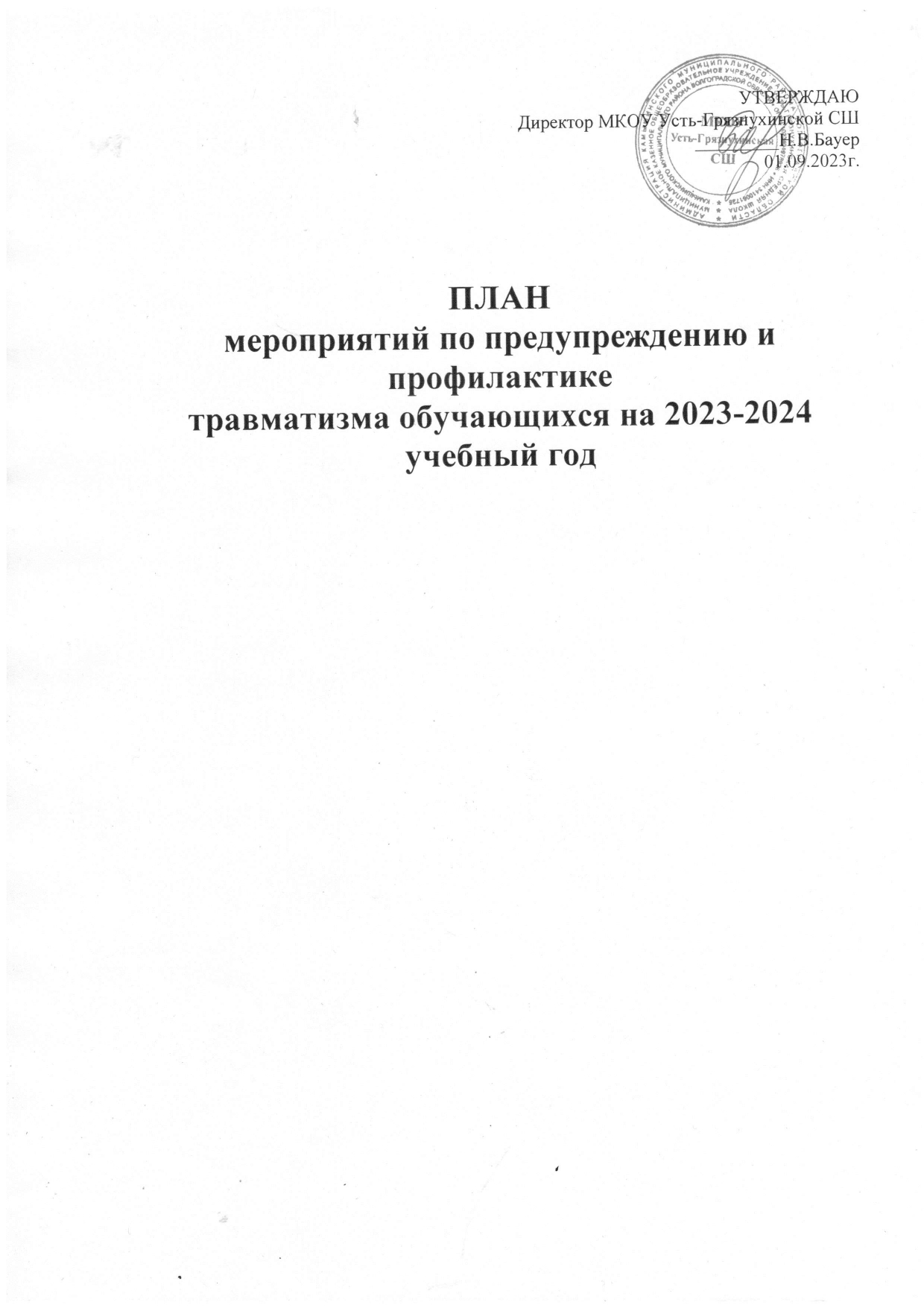 ПЛАНмероприятий по предупреждению и профилактикетравматизма обучающихся на 2023-2024 учебный год№ п/пМероприятияСрокОтветственныйОтветственный1.Анализ уровня травматизма в образовательной организации за предыдущий учебный годавгустадминистрацияадминистрация2.Разработка и утверждение плана работы по профилактике детского травматизма в образовательной организации на учебный годавгустПедагог-организаторПедагог-организатор3.Разработка регламента действий сотрудников образовательной организации при несчастном случаеавгустадминистрацияадминистрация4.Контроль организации и проведения инструктажа на уроках физической культурыпо каждому разделуадминистрацияадминистрация5.Разработка и корректировка программы образовательного учреждения по профилактике детского травматизмаавгуст-майадминистрация, классные руководителиадминистрация, классные руководители6.Внедрение в учебный процесс здоровье сберегающих технологийв течение годаадминистрацияадминистрация7.Издание приказов о назначении ответственных за безопасность обучающихся: при проведении занятий в кабинетах, спортивном зале и на открытых спортивных площадках; при проведении массовых мероприятий, экскурсий, туристических походов, спортивных мероприятийсентябрьдиректор, администрациядиректор, администрация8.Контроль организации разрешенных и согласованных массовых и выездных мероприятийв течение годаадминистрацияадминистрация9.Издание приказов об организации дежурства педагогического состава и назначении:-дежурных администраторов;-дежурных по столовой;-дежурных учителейсентябрьдиректор, администрация директор, администрация 10.Планирование и организация дежурства по образовательной организации обучающихсясентябрьЗаместитель директора по УВРЗаместитель директора по УВР11.Планирование и организация работы образовательной организации во второй половине днясентябрьдиректордиректор12.Организация работы кружков и секцийсентябрьЗаместитель директора по УВРЗаместитель директора по УВР13.Проведение инструктажей преподавательского состава по охране труда, пожарной и электробезопасности (с регистрацией в специальных журналах):-первичный (при приёме на работу)-повторный (все сотрудники)-внеплановый-целевойпо мере необходимостисентябрь, февраль-мартдиректор, Заместитель директора по УВР14.Контроль за проведением инструктажей по ТБ и ОТ сотрудников образовательного учреждения1 раз в полгода, по необходимостиДиректор, заместитель директора по УВРДиректор, заместитель директора по УВР15.Ведение журналов учёта инструктажейв течение годаЗаместитель директора по УВРЗаместитель директора по УВР16.Организация административно-общественного контроля по охране труда. Ведение журналав течение годаадминистрацияадминистрация17.Обучение и проверка знаний по охране труда и предупреждению травматизма в ходе учебно-воспитательного процессапо графикуЗаместитель директора по УВРЗаместитель директора по УВР18.Медицинский осмотр педагогического состава с оформлением медицинских книжекпо графикуДиректор,Заместитель директора по УВРДиректор,Заместитель директора по УВР19.Мониторинг технического и санитарного состояния учебных кабинетов, спортивных залов, столовой и др. помещений, в которые имеют доступ обучающиесяв течение годаадминистрация, заведующие кабинетамиадминистрация, заведующие кабинетами20.Рассмотрение вопросов охраны труда и профилактики травматизма на заседаниях педсовета, методических объединенийв течение годаадминистрация, заместители директораадминистрация, заместители директора21.Расследование и учёт несчастных случаев с обучающимисяв течение годакомиссиякомиссия22.Ведение документации по профилактике детского травматизма, регистрация несчастных случаевпостоянноЗаместитель директора по УВРЗаместитель директора по УВР1Тематические классные часы «Дорога в школу»сентябрьклассные руководители, классные руководители, 2.Организация изучения правил обучающихся (устава образовательной организации). Разъяснения необходимости и обеспечение строгого выполнения правил внутреннего распорядка и дисциплинысентябрьЗаместитель директора по УВР классные руководителиЗаместитель директора по УВР классные руководители3.Формирование у обучающихся культуры травмобезопасного поведения в образовательной организациипостоянноЗаместитель директора по УВР классные руководителиЗаместитель директора по УВР классные руководители4.Обучение учащихся правилам и приёмам безопасной работы в ходе выполнения практических работ, особенно в специализированных кабинетахпостоянноучителя-предметникиучителя-предметники5.Совершенствование общефизической подготовки, повышение внимания к отработке технических приёмов спортивных игр и изучению правил в игровых видах спортав течение годаучитель физкультурыучитель физкультуры6.Тщательная отработка приёмов и навыков работы на спортивных снарядах и обеспечение страховки учителем физкультурыНа уроках физкультурыучитель физкультурыучитель физкультуры7.Обеспечение строгого контроля за состоянием здоровья обучающихся, допускаемых к занятиям физкультурой и участию в спортивных соревнованиях и в ходе их проведенияпостоянноучитель физкультуры, , классные руководители, учитель физкультуры, , классные руководители, 8.Контроль за состоянием спортивного инвентаря, обеспечение исправности спортивного инвентаря и снарядовпостоянноучитель физкультурыучитель физкультуры9.Обеспечение обязательного использования детьми соответствующих видов спортивной формы, специальной одежды и сменной обувипостоянноучитель физкультуры, классные руководители, дежурные администраторыучитель физкультуры, классные руководители, дежурные администраторы10.Изучение учащимися инструкций по охране труда при различных видах учебной деятельности, проведения внутришкольных и внешкольных мероприятий, общественно-полезного труда, пожарной и электробезопасностипостояннозаместители директора,классные руководителизаместители директора,классные руководители11.Проведение инструктажей по охране труда с обучающимися с фиксацией в специальном журналепостоянноклассные руководители, , учителя предметов с повышенной опасностьюклассные руководители, , учителя предметов с повышенной опасностью12.Проведение классных часов и бесед по профилактике травматизмапостоянноклассные руководители, воспитатели, администрацияклассные руководители, воспитатели, администрация13Встречи-занятия для обучающихся и родителей с привлечением сотрудников ГИБДД «Безопасность детей в каникулярное время»По плану совместных мероприятийзаместители директора, классные руководители, воспитателизаместители директора, классные руководители, воспитатели14.Участие в профилактических мероприятиях (округ, город) в соответствии с совместным планом работы ОО и ГИБДДв течение годаЗаместитель директора по УВР, классные руководители, педагог-организаторЗаместитель директора по УВР, классные руководители, педагог-организатор15.Проведение тематических уроков и игр-занятий с обучающимися по темам, касающимся профилактики детского травматизма на дорогахв течение годаЗаместитель директора по УВР, классные руководители, педагог-организаторЗаместитель директора по УВР, классные руководители, педагог-организатор16.Обучение приёмам оказания первой помощи при ушибах, растяжениях, переломах, по остановке кровотечений и наложения повязокна уроках ОБЖ, на уроках биологиипреподаватель ОБЖ, учитель биологиипреподаватель ОБЖ, учитель биологии17.Проведение тренировок по иммобилизации и транспортировке пострадавшихна уроках ОБЖпреподаватель ОБЖпреподаватель ОБЖ18.Проведение тренировок по эвакуации из образовательной организации при чрезвычайных ситуацияхпо графикуЗаместитель директора по УВР, учитель ОБЖ, педагог-организаторЗаместитель директора по УВР, учитель ОБЖ, педагог-организатор19.Обучение детей правилам действий при пожаре. Просмотр учебных кинофильмовпо отдельному планупреподаватель ОБЖ, классные руководители, преподаватель ОБЖ, классные руководители, 20.Проведение рейдов по профилактике травматизма членами управляющего советапо плану советаадминистрация, классные руководители, воспитателиадминистрация, классные руководители, воспитатели21.Поддержание порядка среди обучающихся на переменах силами дежурного класса и дежурных учителейпостояннодежурные классы, дежурные учителядежурные классы, дежурные учителя22.Проведение тематических встреч с представителями медицинских и правоохранительных учрежденийпо графикуЗаместитель директора по УВР,педагог-организатор, классные руководители.Заместитель директора по УВР,педагог-организатор, классные руководители.23.Систематическая работа службы психологической помощипостояннопедагоги-психологипедагоги-психологи24.Тематические классные часы, беседы «Лето для здоровья»майЗаместитель директора по УВР,педагог-организатор, классные руководители.Заместитель директора по УВР,педагог-организатор, классные руководители.25.Мастер-класс учителя физической культуры «Спорт без травм»В течение годаучитель физической культурыучитель физической культуры1.Разработка информационных материалов для обучающихся, педагогов, родителей по предупреждению детского травматизмав течение года (не реже 1 раза в четверть)Заместитель директора по УВР,педагог-организатор.Заместитель директора по УВР,педагог-организатор.2.Выступление на педагогических советах по вопросу профилактики детского травматизма и путей предупреждения травмирования обучающихся2 раза в год/по необходимостиЗаместитель директора по УВР,педагог-организатор, классные руководители.Заместитель директора по УВР,педагог-организатор, классные руководители.3.Участие в работе методических объединений классных руководителей и воспитателей по регламенту действий педагога в случае получения ребенком травмы, работы с семьей пострадавшего и в целом по предупреждению детского травматизмаВ течение года (не реже 1 раза в четверть)Заместитель директора по УВР,педагог-организатор, классные руководители.Заместитель директора по УВР,педагог-организатор, классные руководители.4.Обсуждение вопросов личной безопасности детей и профилактики травматизма в быту, образовательной организации, на улице, по дороге в школу, на родительских собранияхПо плану проведения родительских собранийЗаместитель директора по УВР,педагог-организатор, классные руководители.Заместитель директора по УВР,педагог-организатор, классные руководители.5.Привлечение родительской общественности к решению вопросов обеспечения безопасности при проведении массовых мероприятий, праздников, экскурсий и т.п.по плануЗаместитель директора по УВР,педагог-организатор, классные руководители.Заместитель директора по УВР,педагог-организатор, классные руководители.6.Создание «зон безопасности»постоянноадминистрацияадминистрация7.Индивидуальная работа с родителями обучающихся, допускающих нарушения мер безопасностив течение годаЗаместитель директора по УВР,педагог-организатор, классные руководители.Заместитель директора по УВР,педагог-организатор, классные руководители.8.Создание родительской «Группы содействия» образовательной организации для решения вопросов охраны здоровья и жизни детей и профилактики травматизма из числа медицинских работников и работников правоохранительных органовв начале учебного годаЗаместитель директора по УВР,педагог-организатор, классные руководители.Заместитель директора по УВР,педагог-организатор, классные руководители.9.Рассмотрение вопросов профилактики детского травматизма на заседании педагогического совета1 раз в годЗаместитель директора по УВР,педагог-организатор, классные руководители. Заместитель директора по УВР,педагог-организатор, классные руководители. 10.Консультации педагогов-психологов для родителейпостояннопедагоги-психологипедагоги-психологи1.Организация взаимодействия с детской поликлиникой по вопросам охраны здоровья обучающихсяв течении годаадминистрация,медработникиадминистрация,медработники2.Проведение лечебно-профилактических мероприятий в образовательной организациив течение годаадминистрация,медработникиадминистрация,медработники3.Проведение диспансеризации детейпо графикуадминистрация,медработникиадминистрация,медработники4.Обеспечение вызова «Скорой помощи» и доставки пострадавших в медицинские учрежденияпостоянноЗаместитель директора по УВР,педагог-организатор, классные руководители.Заместитель директора по УВР,педагог-организатор, классные руководители.5.Контроль за состоянием и работой столовой и приготовление пищи с целью исключения случаев пищевых отравлений и желудочно-кишечных заболеванийпостоянноадминистрация,ответственные по питаниюадминистрация,ответственные по питанию6.Обеспечение и контроль ежедневной качественной уборки помещений и территориипостоянноЗаместитель директора по УВР,педагог-организатор, классные руководители.Заместитель директора по УВР,педагог-организатор, классные руководители.7.Организация проведения мероприятий по дезинфекции, дезинсекции, дератизациипо графикуадминистрацияадминистрация8.Предотвращение проникновения больных и бродячих животных на территорию образовательной организации.постоянноадминистрацияадминистрация9.Учет и анализ заболеваемости обучающихсяВ течение годаЗаместитель директора по УВР,педагог-организатор, классные руководители.Заместитель директора по УВР,педагог-организатор, классные руководители.10.Ведение листков здоровья и медицинских картВ течение годамедработники,классные руководители, медработники,классные руководители, 11.Обеспечение наличия и укомплектованности медицинских аптечекв течение годаЗаместитель директора по УВР,педагог-организатор, классные руководители.Заместитель директора по УВР,педагог-организатор, классные руководители.12.Рейды по проверке медицинских аптечекРаз в кварталЗаместитель директора по УВР,педагог-организатор, классные руководители.Заместитель директора по УВР,педагог-организатор, классные руководители.13.Оформление постоянно действующих тематических стендов (уголков) по безопасности и профилактике травматизма:-в образовательной организации-в учебных кабинетах-на официальном сайте школы-интернатав течение годаЗаместитель директора по УВР,педагог-организатор, классные руководители.Заместитель директора по УВР,педагог-организатор, классные руководители.